Het reanimatieonderwijs (BLS/AED training) wordt op dezelfde wijze aangeboden als in voorgaande jaren. De training bestaat uit twee delen:E-learning voorafgaand aan de inlooptraining te volgen in eigen tijdINLOOP training Herhaling BLS en AED en kapbeademingScenariotrainingAan de hand van een praktijksituatie wordt er gehandeld.Mogelijk voor de internisten en longartsen extra informatie (theorie) m.b.t. ALS wanneer men hier behoefte aan heeft.Ad.1. De e-learning wordt aangeboden via het Leerplein. Voor alle medisch specialisten is een inlogcode beschikbaar voor het Leerplein.Er is een korte instructie gemaakt hoe in te loggen in het Leerplein en de e-learning te raadplegen en volgen.Het reanimatieprotocol is daarnaast via q portaal te vinden en de richtlijnen van de Nederlandse reanimatieraad op www.reanimatieraad.nl Ad.2.Net als voorgaande jaren worden diverse trainingsdata in het voor- en najaar gereserveerd.Per datum wordt een aantal specialisten ingepland. Er zullen inlooptijden per trainingsdatum worden gehanteerd.De planning wordt naar alle stafleden verstuurd.AlgemeenVoor de training worden accreditatiepunten aangevraagd. Uitgifte van accreditatiepunten vindt achteraf plaats op basis van een getekende presentielijst en een afgeronde module in het Leerplein.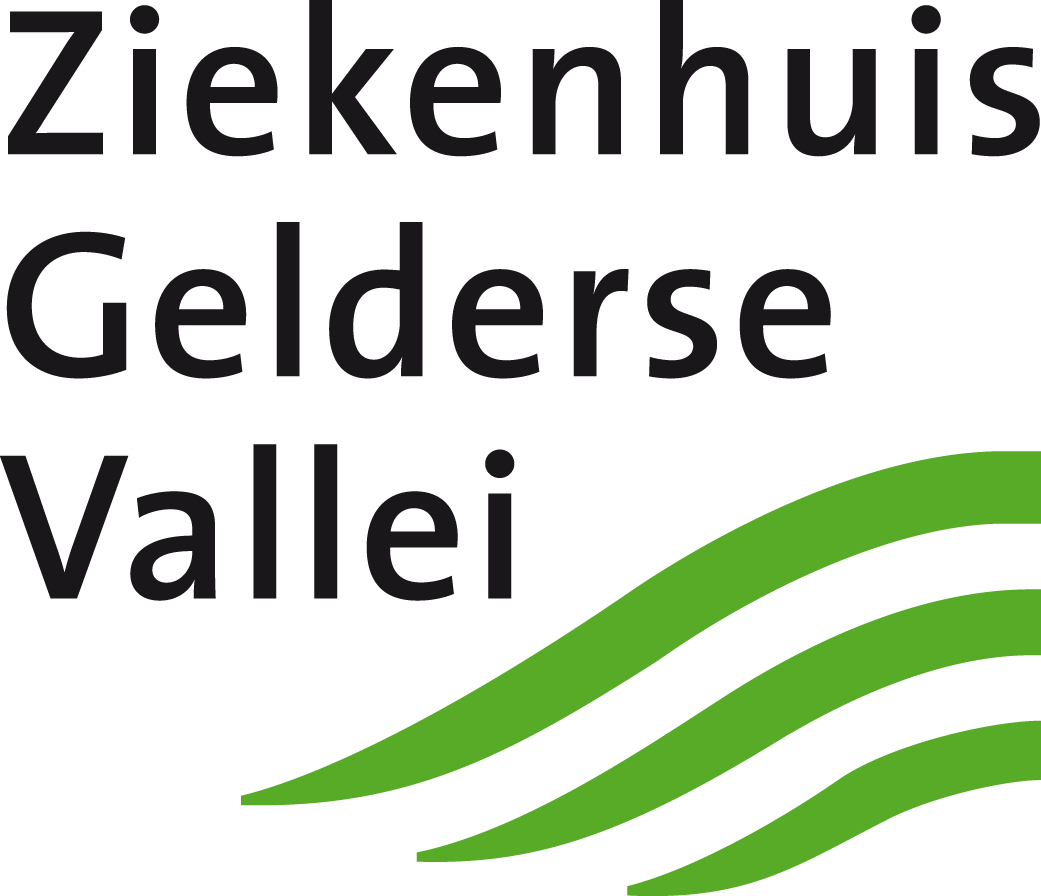 MemoAan:Medische stafVan:StafbestuurDatum:20 december 2021Kenmerk:Onderwerp:Reanimatieonderwijs medisch specialisten 